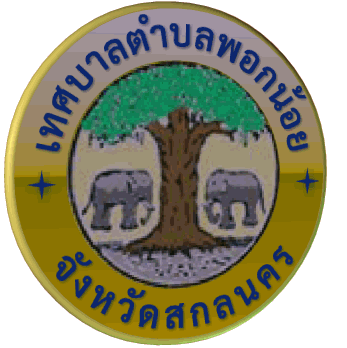 เทศบาลตำบลพอกน้อยอำเภอพรรณานิคม  จังหวัดสกลนครคำนำ		การประเมินคุณธรรมและความโปร่งใสในการดำเนินงานของหน่วยงานภาครัฐ (Integrity and transparency Assessment: ITA) มีเจตนารมณ์เพื่อมุ่งหวังให้หน่วยงานภาครัฐได้ยกระดับคุณธรรมและความโปร่งใสของหน่วยงานของตน และมุ่งหวังให้หน่วยงานภาครัฐได้มีการปรับปรุงพัฒนาตนเองในด้านคุณธรรมและความโปร่งใสเพื่อให้เกิดธรรมาภิบาลในหน่วยงานภาครัฐ มีการดำเนินงานที่มุ่งให้เกิดประโยชน์ต่อประชาชนและส่วนรวมเป็นสำคัญ และลดโอกาสที่จะเกิดการทุจริตและประพฤติมิชอบในหน่วยงานภาครัฐ ส่งผลให้หน่วยงานภาครัฐสามารถบรรลุตามเป้าหมายที่กำหนดไว้ในแผนแม่บทภายใต้ยุทธศาสตร์ชาติ ประเด็นที่ 21 การต่อต้านการทุจริตและประพฤติมิชอบ (พ.ศ. 2561 – 2580) 		รายงานฉบับนี้ ได้จัดทำขึ้นโดยมีวัตถุประสงค์เพื่อวิเคราะห์ผลการประเมินคุณธรรมและความโปร่งใสในการดำเนินงานของหน่วยงานภาครัฐ (Integrity and transparency Assessment: ITA) ในรอบปีที่ผ่านมา (ปี พ.ศ. 2563) ประกอบด้วย ประเด็นข้อบกพร่องหรือจุดอ่อนที่จะต้องแก้ไขโดยเร่งด่วน ประเด็นที่จะต้องพัฒนาให้ดีขึ้น แนวทางการนำผลการวิเคราะห์ไปสู่แนวทางการปฏิบัติของหน่วยงาน ตลอดถึงข้อเสนอแนะในการจัดทำมาตรการเพื่อขับเคลื่อนการส่งเสริมคุณธรรมและความโปร่งใสภายในหน่วยงานให้ดีขึ้น		ในการนี้ สำนักงานเทศบาลตำบลพอกน้อย  หวังเป็นอย่างยิ่งว่า รายงานผลฉบับนี้จะสามารถยกระดับคุณธรรมและความโปร่งใสในการดำเนินงานของหน่วยงานภาครัฐได้อย่างมีประสิทธิภาพ  และเป็นข้อมูลในการปรับปรุงการดำเนินงานให้เป็นไปตามหลักธรรมาภิบาล (Good governance) สะท้อนถึงภาพลักษณ์เชิงบวกให้หับหน่วยงาน และส่งผลต่อการยกระดับค่าดัชนีการรับรู้การทุจริต (Corruption Perception Index : CPI) ของประเทศไทยให้มีอันดับ และค่าคะแนนที่สูงขึ้นต่อไป สำนักงานเทศบาลตำบลพอกน้อย		งานวิเคราะห์นโยบายและแผน-1-1. หลักการและเหตุผล		สำนักงานคณะกรรมการป้องกันและปราบปรามการทุจริตแห่งชาติ (สำนักงาน ป.ป.ช.) ได้พัฒนาเครื่องมือการประเมินเชิงบวกเพื่อเป็นมาตรการป้องกันการทุจริต และเป็นกลไกในการสร้างความตระหนักรู้ให้กับหน่วยงานภาครัฐมีการดำเนินงานอย่างโปร่งใสและคุณธรรม โดยใช้ชื่อว่า การประเมินคุณธรรมและความโปร่งใสในการดำเนินงานของหน่วยงานภาครัฐ (Integrity and transparency Assessment: ITA) ปัจจุบันการประเมินคุณธรรมและความโปร่งใสในการดำเนินงานของหน่วยงานภาครัฐ (Integrity and transparency Assessment: ITA) ได้ถูกกำหนดให้เป็นกลยุทธ์ที่สำคัญของยุทธศาสตร์ชาติว่าด้วยการป้องกันและปราบปรามการทุจริต       ระยะที่ 3 (พ.ศ.2560 – 2564) ซึ่งเครื่องมือดังกล่าว ถือได้ว่าเป็นมาตรการป้องกันการทุจริตเชิงรุก และมุ่งหวังให้หน่วยงานภาครัฐได้ยกระดับคุณธรรมและความโปร่งใสของหน่วยงานของตน และมุ่งหวังให้หน่วยงานภาครัฐได้มีการปรับปรุงพัฒนาตนเองในด้านคุณธรรมและความโปร่งใสเพื่อให้เกิดธรรมาภิบาลในหน่วยงานภาครัฐ มีการดำเนินงานที่มุ่งให้เกิดประโยชน์ต่อประชาชนและส่วนรวมเป็นสำคัญ และลดโอกาสที่จะเกิดการทุจริตและประพฤติมิชอบในหน่วยงานภาครัฐ ส่งผลให้หน่วยงานภาครัฐสามารถบรรลุตามเป้าหมายที่กำหนดไว้ในแผนแม่บทภายใต้ยุทธศาสตร์ชาติ ประเด็นที่ 21 การต่อต้านการทุจริตและประพฤติมิชอบ (พ.ศ. 2561 – 2580) 		เพื่อให้การประเมินคุณธรรมและความโปร่งใสของหน่วยงานภาครัฐ  (Integrity  and  transparency Assessment: ITA) ในปี พ.ศ.2563 เป็นไปด้วยความเรียบร้อย สำนักงานเทศบาลตำบลพอกน้อย  จึงได้จัดทำรายงานการประเมินผลการประเมินคุณธรรมและความโปร่งใสในการดำเนินการของหน่วยงานภาครัฐในปีที่ผ่านมา (ปี พ.ศ.2563) ประกอบด้วย ประเด็นข้อบกพร่องหรือจุดอ่อนที่จะต้องแก้ไขโดยเร่งด่วน ประเด็นที่จะต้องพัฒนาให้ดีขึ้น แนวทางการนำผลการวิเคราะห์ไปสู่แนวทางการปฏิบัติของหน่วยงาน ตลอดถึงข้อเสนอแนะในการจัดทำมาตรการเพื่อขับเคลื่อนการส่งเสริมคุณธรรมและความโปร่งใสภายในหน่วยงานให้ดีขึ้น 2. ผลการประเมินคุณธรรมและความโปร่งใสในการดำเนินงานของสำนักงานเทศบาลตำบลพอกน้อย  อำเภอพรรณานิคม จังหวัดสกลนคร  (ข้อมูลมาจากระบบ ITAS ปี พ.ศ. 2563)ผลการประเมินระดับคุณธรรมและความโปร่งใส (ITA) ของเทศบาลตำบลพอกน้อย มีค่าคะแนนเท่ากับ 80 คะแนน อยู่ในระดับ B  มีรายละเอียดดังนี้	1. แบบวัดการรับรู้ของผู้มีส่วนได้ส่วนเสียภายใน (IIT) การใช้อำนาจ มีข้อเสนอแนะดังนี้หน่วยงานต้องจัดทำข้อตกลงระหว่างผู้บังคับบัญชากับผู้ใต้บังคับบัญชาให้ชัดเจน จัดทำหลักเกณฑ์ในการให้บุคลากรไปอบรม หรือศึกษาต่ออย่างเป็นธรรม มีหลักเกณฑ์การประเมินคุณภาพผลงานตามตัวชี้วัดที่กำหนดไว้อย่างชัดเจน จัดทำประกาศแนวทางการปฏิบัติงานให้เป็นไปตามหน้าที่ พร้อมทั้งประกาศหลักเกณฑ์และเปิดเผยผลการประเมิน การเลื่อนขั้น การโยกย้ายด้วยความเป็นธรรม และทั่วถึง	2. แบบวัดการรับรู้ผู้มีส่วนได้ส่วนเสียภายนอก (EIT)	ประสิทธิภาพการสื่อสาร มีข้อเสนอแนะดังนี้หน่วยงานต้องจัดทำการเผยแพร่ข้อมูลในหลากหลายช่องทาง เช่น Website ,Instagram , Facebook  ฯลฯ ควรมีช่องทางในการแจ้งเบาะแสการทุจริต เช่น สายด่วน หรือช่องทางอื่นๆ ตามความเหมาะสม 	-2-3. แบบตรวจการเปิดเผยข้อมูลสาธารณะ (OIT) การป้องกันการทุจริต มีข้อเสนอแนะดังนี้ผู้บริหารควรแสดงเจตจำนงหรือคำมั่นสัญญาว่า จะปฏิบัติงานด้วยความซื่อสัตย์สุจริต โปร่งใส และเป็นไปตามหลักธรรมมาภิบาล มีการจัดทำแผนปฏิบัติการป้องกันแก้ไขการทุจริตประจำปีให้ชัดเจน และเผยแพร่ต่อสาธารณะ พร้อมทั้ง ให้กลุ่มองค์กรชุมชน มีส่วนร่วมในการป้องกันการทุจริต เช่น เป็นกรรมการจัดซื้อจัดจ้าง 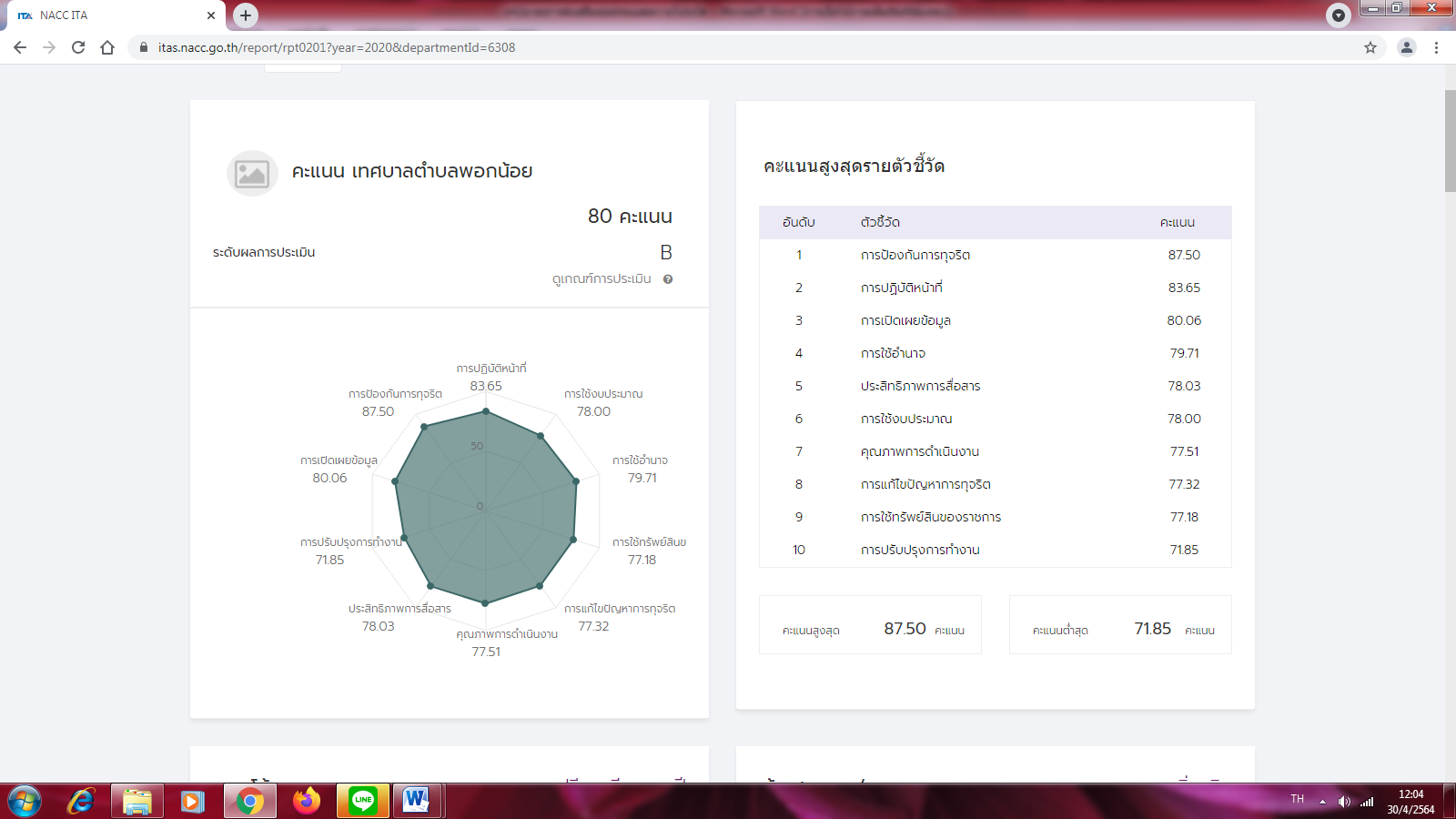 		เมื่อพิจารณาพบว่า ตัวชี้วัดการป้องกันการทุจริต ได้คะแนนเท่ากับ 87.50 ซึ่งเป็นคะแนนที่สูงที่สุด รองลงมาคือ ตัวชี้วัดการปฏิบัติหน้าที่ ได้คะแนนเท่ากับ 83.65 และตัวชี้วัดที่ได้คะแนนที่น้อยที่สุดในปี       พ.ศ. 2563 คือตัวชี้วัดการปรับปรุงการทำงาน จากข้อมูลสามารถสรุปได้ว่า จุดแข็ง ของการประเมินคุณธรรมและความโปร่งใสของสำนักงานเทศบาลตำบลพอกน้อย อำเภอพรรณานิคม  จังหวัดสกลนคร คือ การป้องกันการทุจริต เป็นตัวชี้วัดที่มีวัตถุประสงค์เพื่อประเมินการรับรู้ของบุคลากรภายในหน่วยงานต่อการปฏิบัติงานของบุคลากรอื่นในหน่วยงานของตนเอง ในประเด็นที่เกี่ยวข้องกับการปฏิบัติงานโดยยึดหลักตามมาตรฐาน มีความโปร่งใส ปฏิบัติงานหรือดำเนินการตามขั้นตอนและระยะเวลาที่กำหนดไว้อย่างเคร่งครัด และจะต้องเป็นไปอย่างเท่าเทียมกัน ไม่ว่าจะเป็นผู้มาติดต่อทั่วไปหรือผู้มาติดต่อที่รู้จักกันเป็นการส่วนตัว รวมไปถึงการปฏิบัติงานอย่างมุ่งมั่น เต็มความสามารถ และมีความรับผิดชอบต่องานในหน้าที่ที่รับผิดชอบ ซึ่งล้วนถือเป็นลักษณะการปฏิบัติหน้าที่ในฐานะเจ้าหน้าที่ของรัฐอย่างมีคุณธรรม นอกจากนี้ ยังประเมินการรับรู้ในประเด็นที่เกี่ยวข้องกับพฤติกรรมการเรียกรับเงิน ทรัพย์สิน หรือประโยชน์อื่น ๆ ของบุคลากรอื่นในหน่วยงานทั้งในกรณีที่แลกกับการปฏิบัติหน้าที่-3-และในกรณีช่วงเทศกาลหรือวาระสำคัญต่าง ๆ ตามขนบธรรมเนียม ประเพณี หรือแม้แต่กรณีการให้เงิน ทรัพย์สิน หรือประโยชน์อื่น ๆ ต่อบุคคลภายนอก ซึ่งถือเป็นความเสี่ยงที่อาจจะก่อให้เกิดการรับสินบนได้ในอนาคต และจุดอ่อน คือ การเปิดเผยข้อมูล เป็นตัวชี้วัดที่มีวัตถุประสงค์เพื่อประเมินการเผยแพร่ข้อมูลที่เป็นปัจจุบันบนเว็บไซต์ของหน่วยงาน เพื่อเปิดเผยข้อมูลต่าง ๆ ของหน่วยงานให้สาธารณชนได้รับทราบ ใน 5 ประเด็น คือ (1) ข้อมูลพื้นฐาน ได้แก่ ข้อมูลพื้นฐาน ข่าวประชาสัมพันธ์ และการปฏิสัมพันธ์ข้อมูล (2) การบริหารงาน ได้แก่ แผนดำเนินงาน การปฏิบัติงาน และการให้บริการ (3) การบริหารเงินงบประมาณ ได้แก่ แผนการใช้จ่ายงบประมาณประจำปี และการจัดซื้อจัดจ้างหรือการจัดหาพัสดุ (4) การบริหารและพัฒนาทรัพยากรบุคคล ได้แก่ นโยบายการบริหารทรัพยากรบุคคล การดำเนินการตามนโยบายการบริหารทรัพยากรบุคคล และหลักเกณฑ์การบริหารและพัฒนาทรัพยากรบุคคล และ (5) การส่งเสริมความโปร่งใสในหน่วยงาน ได้แก่ การจัดการเรื่องร้องเรียนการทุจริตและประพฤติมิชอบ และการเปิดโอกาสให้เกิดการมีส่วนร่วม ซึ่งการเผยแพร่ข้อมูลในประเด็นข้างต้นแสดงถึงความโปร่งใสในการบริหารงานและการดำเนินงานของหน่วยงาน3. การวิเคราะห์ข้อมูล 	3.1 ประเด็นจุดแข็ง (ตัวชี้วัดที่ได้คะแนนระหว่าง 70-80) มีดังนี้  		ตัวชี้วัดที่ 1 การป้องกันการทุจริต    		ได้คะแนน 87.50		ตัวชี้วัดที่ 2 การปฏิบัติหน้าที่			ได้คะแนน 83.65ตัวชี้วัดที่ 3 การเปิดเผยข้อมูล 			ได้คะแนน 80.06ตัวชี้วัดที่ 4 การใช้อำนาจ				ได้คะแนน 79.71		ตัวชี้วัดที่ 5 ประสิทธิภาพการสื่อสาร		ได้คะแนน 78.03		ตัวชี้วัดที่ 6 การใช้งบประมาณ			ได้คะแนน 78.00		ตัวชี้วัดที่ 7 คุณภาพการดำเนินงาน 		ได้คะแนน 77.51		ตัวชี้วัดที่ 8 การแก้ไขปัญหาการทุจริต 		ได้คะแนน 77.32		ตัวชี้วัดที่ 9 การใช้ทรัพย์สินของทางราชการ	ได้คะแนน 77.18	3.2 ประเด็นข้อบกพร่องหรือจุดอ่อนที่จะต้องแก้ไขโดยเร่งด่วน (ตัวชี้วัดที่ได้คะแนนน้อยที่สุด)		ตัวชี้วัดที่ 10 การปรับปรุงการทำงาน 		ได้คะแนน 71.85-4-4. ประเด็นที่ต้องพัฒนาให้ดีขึ้น (ทั้ง 3 เครื่องมือ)	4.1 การประเมินตามแบบสำรวจความคิดเห็นผู้มีส่วนได้เสียภายใน (Internal Integrity and Transparency Assessment: IIT) (ข้อมูลมาจากระบบ ITAS ปี พ.ศ. 2563)-5-4.2 การประเมินตามแบบวัดการรับรู้ของผู้มีส่วนได้ส่วนเสียภายนอก (External Integrity and Transparency Assessment: EIT) (ข้อมูลมาจากระบบ ITAS ปี พ.ศ. 2563)-5-4.3 การประเมินตามแบบตรวจการเปิดเผยข้อมูลสาธารณะ (Open Data Integrity and Transparency Assessment: OIT) (ข้อมูลมาจากระบบ ITAS ปี พ.ศ. 2563)-6-5. ข้อเสนอแนะในการจัดทำมาตรการเพื่อขับเคลื่อนการส่งเสริมคุณธรรมและความโปร่งใสภายในหน่วยงานให้ดีขึ้น-7-ลงชื่อ  ยุวดี   อุเทนสุต   ผู้จัดทำ                     (นางสาวยุวดี   อุเทนสุต)ตำแหน่ง นักบริหารงานทั่วไป (หัวหน้าฝ่ายอำนวยการ)ตัวชี้วัดประเด็นการประเมินประเด็นที่ควรพัฒนาการใช้อำนาจการประเมินการรับรู้บุคคลภายใน (IIT) เป็นการประเมินการรับรู้ของบุคลากรภายในเกี่ยวกับการปฏิบัติหน้าที่ การใช้จ่ายงบประมาณและทรัพย์สินของราชการ โดยยึดระเบียบปฏิบัติและกฎหมายที่เกี่ยวข้อง รวมทั้งหลักการมีส่วนร่วมของประชาชน จึงควรดำเนินการดังนี้ 1) การปฏิบัติหน้าที่ จัดให้มีการเปิดเผยข้อมูลเกี่ยวกับขั้นตอน ระยะเวลาและผู้รับผิดชอบในการให้บริการอย่างชัดเจน สร้างระบบการประเมินประสิทธิภาพการให้บริการของผู้มาติดต่อรับบริการ ณ จุดให้บริการได้โดยง่าย สะดวกและเป็นไปตามหลักการปกปิดความลับของผู้ให้ข้อมูล รวมทั้งกำหนดมาตรการบริหารงานบุคคลและการพิจารณาให้คุณ ให้โทษ ตามหลักคุณธรรมและความสามารถ 2) การใช้งบประมาณ จัดให้มีการเปิดเผยข้อมูลการใช้จ่ายงบประมาณ แผนการจัดซื้อจัดจ้างหรือการจัดหาพัสดุ รวมถึงกระบวนการเบิกจ่ายงบประมาณโดยเปิดเผยและพร้อมรับการตรวจสอบจากทุกภาคส่วน ตลอดจนการจัดทำรายงานผลการใช้จ่ายงบประมาณอย่างสม่ำเสมอ 3) การใช้อำนาจของผู้บริหารด้านการบริหารงานบุคคล จัดทำรายละเอียดของตำแหน่งงาน (job description) และเกณฑ์การประเมินผลการปฏิบัติงานอย่างชัดเจนและเปิดเผย รวมทั้งการเปิดรับฟังความคิดเห็นของผู้ที่เกี่ยวข้องเพื่อปรับปรุงประสิทธิภาพการปฏิบัติงาน 4) การใช้ทรัพย์สินของราชการ จัดทำคู่มือและระเบียบการใช้ทรัพย์สินของราชการ สร้างระบบการกำกับดูแลและติดตามตรวจสอบการยืม-คืน และการลงโทษอย่างเคร่งครัด 5) การแก้ไขปัญหาการทุจริต มุ่งเสริมสร้างวัฒนธรรมการทำงานเพื่อประโยชน์สูงสุดของส่วนรวม มีจิตสาธารณะและพร้อมให้บริการประชาชนอย่างเต็มกำลังความสามารถ โดยจัดทำมาตรการการป้องกันและมีระบบการติดตามตรวจสอบพฤติกรรมการทุจริตอย่างชัดเจนและเปิดเผย รวมทั้งการเปิดให้ประชาชนมีส่วนร่วมในการแสดงความคิดเห็นและการติดตามตรวจสอบการทำงานของหน่วยงานได้โดยง่ายและสะดวก หน่วยงานต้องจัดทำข้อตกลงระหว่างผู้บังคับบัญชากับผู้ใต้บังคับบัญชาให้ชัดเจน จัดทำหลักเกณฑ์ในการให้บุคลากรไปอบรม หรือศึกษาต่ออย่างเป็นธรรม มีหลักเกณฑ์การประเมินคุณภาพผลงานตามตัวชี้วัดที่กำหนดไว้อย่างชัดเจน จัดทำประกาศแนวทางการปฏิบัติงานให้เป็นไปตามหน้าที่ พร้อมทั้งประกาศหลักเกณฑ์และเปิดเผยผลการประเมิน การเลื่อนขั้น การโยกย้ายด้วยความเป็นธรรม และทั่วถึง	ตัวชี้วัดประเด็นการประเมินประเด็นที่ควรพัฒนาประสิทธิภาพการสื่อสารประเมินการรับรู้ของผู้บริหาร/ผู้มาติดต่อ/ผู้มีส่วนได้เสียขององค์กรปกครองส่วนท้องถิ่น (EIT)  เป็นการประเมินการรับรู้ของผู้รับบริการที่มีต่อคุณภาพและมาตรฐานการให้บริการอย่างมีประสิทธิภาพ ประสิทธิผลและไม่เลือกปฏิบัติ จึงควรดำเนินการดังนี้ 1) คุณภาพการดำเนินงาน ประชาสัมพันธ์เกี่ยวกับระบบและขั้นตอนการให้บริการงานด้านต่างๆ อย่างทั่วถึง และส่งเสริมให้มีการฝึกอบรมพัฒนาเพิ่มพูนทักษะและความรู้เกี่ยวกับการปฏิบัติงานอย่างสม่ำเสมอ 2) ประสิทธิภาพการสื่อสาร จัดทำสื่อประชาสัมพันธ์และเปิดเผยข้อมูลบนเว็บไซต์หลักของหน่วยงานให้ง่ายต่อการเข้าถึงข้อมูล และมีการปฏิสัมพันธ์แลกเปลี่ยนข้อมูลข่าวสารกันอย่างชัดเจนและต่อเนื่อง 3) การปรับปรุงระบบการทำงาน สร้างกระบวนการปรึกษาหารือระหว่างผู้บริหารและบุคลากรเพื่อร่วมกันทบทวนปัญหาและอุปสรรคในการปฏิบัติงานอย่างเป็นระบบ และส่งเสริมให้ผู้รับบริการและประชาชนทั่วไปมีส่วนร่วมในการแสดงความคิดเห็นหรือให้คำแนะนำในการพัฒนาและปรับปรุงคุณภาพและมาตรฐานการให้บริการได้โดยสะดวก-หน่วยงานต้องจัดทำการเผยแพร่ประชาสัมพันธ์ข้อมูลในหลากหลาย ช่องทาง เช่น Website, Instagram, Facebook  ฯลฯ ควรมีช่องทางในการแจ้งเบาะแสการทุจริต เช่น สายด่วน หรือช่องทางอื่นๆ ตามความเหมาะสม 	-ต้องสร้างกระบวนการปรึกษาหารือระหว่างผู้บริหารและบุคลากรเพื่อร่วมกันทบทวนปัญหาและอุปสรรคในการปฏิบัติงานอย่างเป็นระบบตัวชี้วัดประเด็นการประเมินประเด็นที่ควรพัฒนาการป้องกันการทุจริตประเมินผลการเผยแพร่ข้อมูลบนเว็บไซต์ของหน่วยงาน เพื่อเปิดเผยข้อมูลต่างๆ ของหน่วยงานให้สาธารณชนทราบใน 5 ประเด็น ดังนี้ 1.ข้อมูลพื้นฐาน 2.การบริหารงาน 3.การบริหารการเงินงบประมาณ4.การบริหารและพัฒนาการทรัพยากรบุคคล 5.การส่งเสริมความโปร่งใสในหน่วยงาน- จัดทำแนวทางการปฏิบัติตามมาตรการภายในและให้มีการกำกับติดตามการนำไปปฏิบัติอย่างเป็นรูปธรรมที่สำคัญ ต้องมีการพัฒนาทักษะ ความรู้ความสามารถของบุคลากรผู้ดูแลเว็บไซต์ของหน่วยงานในการปรับปรุงระบบให้ทันสมัยและมีการติดต่อสื่อสารผ่านเว็บไซต์ได้อย่างรวดเร็วและมีประสิทธิภาพ- ผู้บริหารควรแสดงเจตจำนงหรือคำมั่นสัญญาว่า จะปฏิบัติงานด้วยความซื่อสัตย์สุจริต โปร่งใส และเป็นไปตามหลักธรรมมาภิบาล มีการจัดทำแผนปฏิบัติการป้องกันแก้ไขการทุจริตประจำปีให้ชัดเจน และเผยแพร่ต่อสาธารณะ พร้อมทั้ง ให้กลุ่มองค์กรชุมชน มีส่วนร่วมในการป้องกันการทุจริต เช่น เป็นกรรมการจัดซื้อจัดจ้างมาตรการแนวทางการปฏิบัติขั้นตอน/วิธีการปฏิบัติผู้รับผิดชอบการกำกับติดตามมาตรการตรวจสอบการใช้ดุลพินิจ - จัดทำมาตรการตรวจสอบการใช้ดุลพินิจ - จัดทำคู่มือการปฏิบัติงานหรือหลักเกณฑ์มาตรฐานการปฏิบัติงาน -กำหนดบทบาทหน้าที่ของผู้บริหารทุกระดับ ให้ครอบคลุมถึงการตรวจสอบ กำกับดูแล ติดตามการปฏิบัติงาน และการใช้ดุลพินิจของผู้ใต้บังคับบัญชา ให้เป็นไปตามกฎหมาย กฎ ระเบียบ ข้อบังคับ ประกาศหลักเกณฑ์ มาตรฐาน คู่มือการปฏิบัติงาน อย่างเคร่งครัด- วิเคราะห์และบริหารความเสี่ยงเกี่ยวกับการใช้ดุลพินิจของผู้ปฏิบัติงานและกำหนดระบบ แนวทางป้องกัน1. ผู้รับผิดขอบดำเนินการจัดทำมาตรการตรวจสอบการใช้ดุลพินิจ 2.   ผู้บริหารประกาศหลักเกณฑ์ หรือมาตรการ เพื่อให้เจ้าหน้าที่ และบุคคลภายนอกรับทราบ 3. ผู้รับผิดชอบดำเนินการเผยแพร่มาตรการตรวจสอบการใช้ดุลพินิจ บนเว็บไซต์หลักของหน่วยงาน สำนักปลัดเทศบาลรายงานผลการดำเนินงานตามมาตรการ -รอบ 6 เดือน -รอบ 12 เดือน มาตรการแนวทางการปฏิบัติขั้นตอน/วิธีการปฏิบัติผู้รับผิดชอบการกำกับติดตามมาตรการเผยแพร่ข้อมูลต่อสาธารณะจัดให้มีช่องทางในการบริการข้อมูลข่าวสารตามมาตรา ๙ ของพระราชบัญญัติข้อมูลข่าวสารของราชการ พ.ศ. ๒๕๔๐ และข้อมูลที่ต้องเปิดเผยต่อสาธารณะตามแนวทางที่สำนักงาน ป.ป.ช. กำหนดทางเว็บไซต์หลักของหน่วยงาน และช่องทางอื่นตามความเหมาะสม เพื่อให้ประชาชนสามารถตรวจสอบและสืบค้นข้อมูลที่ครบถ้วน ถูกต้อง ทันสมัย ได้อย่างสะดวกและรวดเร็ว1. ผู้รับผิดชอบจัดให้มีข้อมูลเผยแพร่ต่อสาธารณชนบนเว็บไซต์หลักของหน่วยงานตามแนวทางที่สำนักงาน ป.ป.ช. โดยกำหนดให้มีช่องทางที่หลากหลายเช่น เช่น Website ,Instagram , Facebook  ฯลฯ ควรมีช่องทางในการแจ้งเบาะแสการทุจริต เช่น สายด่วน หรือช่องทางอื่นๆ ตามความเหมาะสม 	2. ติดตามและตรวจสอบสถานะของข้อมูลข่าวสารให้เป็นปัจจุบัน สำนักปลัดเทศบาลรายงานผลการดำเนินงานตามมาตรการ -รอบ 6 เดือน-รอบ 12 เดือนประกาศเจตจำนงการบริหารงานด้วยความซื่อสัตย์สุจริตอย่างมีคุณธรรมและโปร่งใสผู้บริหารควรแสดงเจตจำนงหรือคำมั่นสัญญาว่า จะปฏิบัติงานด้วยความซื่อสัตย์สุจริต โปร่งใส และเป็นไปตามหลักธรรมมาภิบาล มีการจัดทำแผนปฏิบัติการป้องกันแก้ไขการทุจริตประจำปีให้ชัดเจนผู้บริหารประกาศจำนงการบริหารงานด้วยความซื่อสัตย์สุจริตอย่างมีคุณธรรมและโปร่งใส ประจำปี พ.ศ. 2564 สำนักปลัดเทศบาลรายงานผลการดำเนินงานตามมาตรการ -รอบ 6 เดือน -รอบ 12 เดือน